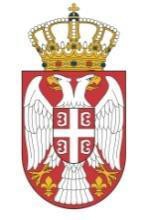 РЕПУБЛИКА СРБИЈА КОМЕСАРИЈАТ ЗА ИЗБЕГЛИЦЕ И МИГРАЦИЈЕКОНКУРСНА   ДОКУМЕНТАЦИЈАПредмет: Набавка услуге обучавања запослених за израду мапе пословних процеса са практичном применомВрста поступка: Набавка на основу члана 27. став1., тачка 1. Закона о јавним набавкама („Службени гласник РС“, бр. 91/2019)ТЕХНИЧКА СПЕЦИФИКАЦИЈА Обука/радионица о основама Финансијског управљања и контроле (ФУК)указати на улогу значај ФУК-а у државним институцијамадефинисати  и појаснити законску регулативу којом се указује на обавезу имплементирања ФУК-а указати на одговорност коју корисници јавних средстава имају приликом имплементације финансисјкго управљања и контроле у својој институцијипојаснити и дефинисати улоге осталих запослених приликом имплементације ФУК-а у установи у којој радеОбука/радионица о  изради акционог планаПојаснити суштину , значај и улогу акционог планаУказати на његове битне елементр и садржинуДефинисати кореке потребне за његову израдуОбука/радионица о сачињавању Листе пословних процесаОбјаснити улогу и значај Листе послвоних процесаУказати на разлику између процеса и процедуреОбјаснити израду Листе пословних процеса у установи – практичан примерОбука/радионица о  изради Мапе процесаОбјаснити мапу процеса – улогу, значај и циљ Дефинисати елементе мапе процесаОбјаснити  шта је циљ процеса и како га дефинисатиОбјаснити опис његове активности Објаснити како уочити и дефинисати главне ризике у процесуОбука/радионица о  изради Мапа процедуре и дефинисање процедураОбјаснити мапу процедуре – сврхи и циљ Дефинисати законски оквир процедуре у односу на установу Комесаријата за избеглицеДефинисати шта подразумева остала документација везана за установу Комесаријата за избеглице и миграцијеОбука/радионица о  изради процедуре Дефинисати: опис активности, одговорности, рок  извршења и пратећу документацију  процедуре на практичном примеру.Обука/радионица о  Ажурирању регистра  ризикаОбјаснити шта је то ризик и шта представља за сваку установуСавладагти како препозанти ризик и утврдити његов значајСагледати регистар ризика и објаснити његову везу са осталом документацијом ФУК-аОбјаснити значај ажурирања регистраа ризика и везу ризика са пословни процесомОбука/радионица о  контроли у регистру ризикаОбјаснити начин оцењивања ризикаНа практичном примеру појаснити на који начин управљати ризиком.Обуке/радионице морају бити сертификоване.Понуђач је вршио обуке у више од 10 државних институција.Обуке/радионице морају одмах отпочети са реализациом.Потпис овлашћеног лицаОБРАЗАЦ ПОНУДЕУ поступку број Н 61 /2021 чији је предмет Набавка услуге обучавања запослених за израду мапе пословних процеса са практичном применом, дајем понуду како следи:Понуда број:   ______________Датум:   ___________________Понуђач је дужан да попуни све делове обрасца понуде,у складу са својом понудом и да их потпише Датум: 								Потпис овлашћеног лицаОПШТИ ПОДАЦИ О ПОНУЂАЧУ2) ПОНУДУ ПОДНОСИ: Напомена: заокружити начин подношења понуде и уписати податке о подизвођачу, уколико се понуда подноси са подизвођачем, односно податке о свим учесницима заједничке понуде, уколико понуду подноси група понуђача3) ПОДАЦИ О ПОДИЗВОЂАЧУ Напомена: Табелу „Подаци о подизвођачу“ попуњавају само они понуђачи који подносе  понуду са подизвођачем.4) ПОДАЦИ О УЧЕСНИКУ  У ЗАЈЕДНИЧКОЈ ПОНУДИНапомена: Табелу „Подаци о учеснику у заједничкој понуди“ попуњавају само они понуђачи који подносе заједничку понуду.ОПИС ПРЕДМЕТА НАБАВКЕ Датум  									ПонуђачНапомене: Образац понуде понуђач мора да попуни, и потпише, чиме потврђује да су тачни подаци који су у обрасцу понуде наведени. Уколико понуђачи подносе заједничку понуду, група понуђача може да се определи да образац понуде потписују сви понуђачи из групе понуђача или група понуђача може да одреди једног понуђача из групе оји ће попунити и потписати образац понудеСПЕЦИФИКАЦИЈА СТРУКТУРЕ ПОНУЂЕНЕ ЦЕНЕПотпис овлашћеног лицаИ З Ј А В Ао испуњености критеријума за квалитативни избор привредног субјектаПОТВРЂУЈЕМ под пуном материјалном и кривичном одговорношћу, као одговорно лице понуђача   (назив понуђача)да у складу са чланом 111. ЗЈН  испуњава услове за учешће у поступку набавке број Н 61/2021, чији је предмет Набавка услуге обучавања запослених за израду мапе пословних процеса са практичном применом и то да:1) привредни субјект и његов законски заступник у периоду од претходних пет година од дана истека рока за подношење понуда, односно пријава није правноснажно осуђен, осим ако правноснажном пресудом није утврђен други период забране учешћа у поступку набавке, за:(1) кривично дело које је извршило као члан организоване криминалне групе и кривично дело удруживање ради вршења кривичних дела;(2) кривично дело злоупотребе положаја одговорног лица, кривично дело злоупотребе у вези са јавном набавком, кривично дело примања мита у обављању привредне делатности, кривично дело давања мита у обављању привредне делатности, кривично дело злоупотребе службеног положаја, кривично дело трговине утицајем, кривично дело примања мита и кривично дело давања мита, кривично дело преваре, кривично дело неоснованог добијања и коришћења кредита и друге погодности, кривично дело преваре у обављању привредне делатности и кривично дело пореске утаје, кривично дело тероризма, кривично дело јавног подстицања на извршење терористичких дела, кривично дело врбовања и обучавања за вршење терористичких дела и кривично дело терористичког удруживања, кривично дело прања новца, кривично дело финансирања тероризма, кривично дело трговине људима и кривично дело заснивања ропског односа и превоза лица у ропском односу;2) да је привредни субјект измирио доспеле порезе и доприносе за обавезно социјално осигурање или да му је обавезујућим споразумом или решењем, у складу са посебним прописом, одобрено одлагање плаћања дуга, укључујући све настале камате и новчане казне;3) да  привредни субјект у периоду од претходне две године од дана истека рока за подношење понуда, односно пријава, није повредио обавезе у области заштите животне средине, социјалног и радног права, укључујући колективне уговоре, а нарочито обавезу исплате уговорене зараде или других обавезних исплата, 4) да не постоји сукоб интереса, у смислу овог закона, који не може да се отклони другим мерама;5) да привредни субјект није покушао да изврши непримерен утицај на поступак одлучивања наручиоца или да дође до поверљивих података који би могли да му омогуће предност у поступку  набавке или је доставио обмањујуће податке који могу да утичу на одлуке које се тичу искључења привредног субјекта, избора привредног субјекта или доделе уговора.Наручилац је дужан да искључи привредног субјекта из поступка набавке ако у поступку набавке утврди да постоје основи за искључење наведени у овој Изјави, а може да одустане из преовлађујућих разлога који се односе на јавни интерес као што је јавно здравље или заштита животне средине.  Датум                                                                      Потпис овлашћеног лица        ________________                                                       _________________________Назив понуђача:Адреса понуђача:Матични број понуђача:Порески идентификациони број понуђача (ПИБ):Име особе за контакт:Електронска адреса понуђача (e-mail):Телефон:Телефакс:Број текућег рачуна понуђача и назив банке:Лице овлашћено за потписивање уговораУписан у регистар понуђача који се води код Агенције за привредне регистре (заокружити да или не)          Да                  НеА) САМОСТАЛНО Б) СА ПОДИЗВОЂАЧЕМВ) КАО ЗАЈЕДНИЧКУ ПОНУДУ1)Назив подизвођача:Адреса:Матични број:Порески идентификациони број:Име особе за контакт:Проценат укупне вредности набавке који ће извршити подизвођач:Део предмета набавке који ће извршити подизвођач:Уписан у регистар понуђача који се води код Агенције за привредне регистре (заокружити да или не)          Да                  Не2)Назив подизвођача:Адреса:Матични број:Порески идентификациони број:Име особе за контакт:Проценат укупне вредности набавке који ће извршити подизвођач:Део предмета набавке који ће извршити подизвођач:Уписан у регистар понуђача који се води код Агенције за привредне регистре (заокружити да или не)          Да                  Не1)Назив учесника у заједничкој понуди:Адреса:Матични број:Порески идентификациони број:Име особе за контакт:Уписан у регистар понуђача који се води код Агенције за привредне регистре (заокружити да или не)          Да                  Не2)Назив учесника у заједничкој понуди:Адреса:Матични број:Порески идентификациони број:Име особе за контакт:Уписан у регистар понуђача који се води код Агенције за привредне регистре (заокружити да или не)          Да                  Не3)Назив учесника у заједничкој понуди:Матични број:Порески идентификациони број:Име особе за контакт:Уписан у регистар понуђача који се води код Агенције за привредне регистре (заокружити да или не)          Да                  НеРок и начин плаћања:       Плаћање ће се извршити након извршене услуге, а у року од 15 дана, од дана испостављања фактуре, оверене од стране овлашћеног лица Наручиоца, свака достављена факутра мора да садржи број и датум закључења Наруџбенице.          Понуђач  је дужан да за пружене услуге изврши регистрацију фактуре на основу закљученог уговора и на основу расположивих финансијских средства из уговора, у Централном регистру фактура који се води код Управе за трезор у складу са Правилником о начину и поступку регистровања фактура односно других захтева за исплату, као и начину вођења и садржају Централног регистра фактура (Службени гласник РС бр. 7/2018, 59/2018 и 8/2019). Фактура Понуђача мора бити предата на Писарници Наручиоца – Комесаријат за избеглице и миграције у року који не може бити дужи од 3 дана, од дана извршене регистрације у Централном регистру фактура.          Наручилац ће извршити плаћање само ако су фактуре исправно регистроване у Централном регистру фактура и достављене Наручиоцу у року из става 2.овог члана, у супротном Понуђач је  дужан да откаже фактуру.        Свака достављена фактура мора да садржи тачне идентификационе податке о наручиоцу, број и датум закљученог уговора, адресу-место и датум испоруке добара.  Рок важења понуде Понуда важи 30 дана од дана отварања понуда Критеријум за доделу уговораЕкономски најповољнија понуда – ценаПонуде са истом понуђеном ценом Уколико две или више понуда имају исту  цену, као најповољнија биће изабрана понуда оног понуђача који је понудио краћи рок испоруке добара и биће му додељена наруџбеница.Уколико и након примене резервног критеријума постоје две или више понуда које имају исту цену и исти рок испоруке, наручилац ће доделити наруџбеницу понуђачу који буде извучен путем жреба. О времену и месту жреба обавештавају се понуђачи који су поднели понуде након примене критеријума за додел унаруџбенице и резервног критеријума.                                   Избор понуђача путем жреба обавиће се на транспарентан начин. Рок извршења предметне набавке:до 31.децембра 2021. годинеРед. бр.НазивЈединица мереБрој   школских                   часоваЦена по јединици мере са свим трошковима без ПДВ-аЦена по јединици мере са свим трошковима са ПДВ-ом1Обука/радионица о основама Финансијског управљања и контроле (ФУК)Група од 10-15 полазника1 час2Обука/радионица о  изради акционог планаГрупа од 10-15 полазника1 час3Обука/радионица о сачињавању Листе пословних процесаГрупа од 10-15 полазника1 час4Обука/радионица о  изради Мапе процесаГрупа од 10-15 полазника1 час5Обука/радионица о  изради Мапа процедуре и дефинисање процедураГрупа од 10-15 полазника1 час6Обука/радионица о  изради процедуреГрупа од 10-15 полазника1 час7Обука/радионица о  Ажурирању регистра  ризикаГрупа од 10-15 полазника1 час8Обука/радионица о  контроли у регистру ризикаГрупа од 10-15 полазника1 час   УКУПНО (ЗБИР ЈЕДИНИЧНИХ ЦЕНА) БЕЗ ПДВ-а   УКУПНО (ЗБИР ЈЕДИНИЧНИХ ЦЕНА) БЕЗ ПДВ-а   УКУПНО (ЗБИР ЈЕДИНИЧНИХ ЦЕНА) БЕЗ ПДВ-а   УКУПНО (ЗБИР ЈЕДИНИЧНИХ ЦЕНА) БЕЗ ПДВ-а   УКУПНО (ЗБИР ЈЕДИНИЧНИХ ЦЕНА) БЕЗ ПДВ-а   УКУПНО (ЗБИР ЈЕДИНИЧНИХ ЦЕНА) БЕЗ ПДВ-а   УКУПНО (ЗБИР ЈЕДИНИЧНИХ ЦЕНА) СА ПДВ-ом   УКУПНО (ЗБИР ЈЕДИНИЧНИХ ЦЕНА) СА ПДВ-ом   УКУПНО (ЗБИР ЈЕДИНИЧНИХ ЦЕНА) СА ПДВ-ом   УКУПНО (ЗБИР ЈЕДИНИЧНИХ ЦЕНА) СА ПДВ-ом   УКУПНО (ЗБИР ЈЕДИНИЧНИХ ЦЕНА) СА ПДВ-ом   УКУПНО (ЗБИР ЈЕДИНИЧНИХ ЦЕНА) СА ПДВ-ом